С 1 сентября 2024 г. устанавливается административная ответственность за принудительную высадку из салона общественного транспорта инвалидов I группы, следующих без сопровождающего лицаПринудительная высадка из автобуса, трамвая или троллейбуса указанной категории лиц, не подтвердивших оплату проезда, если их проезд подлежит оплате, либо право на бесплатный или льготный проезд, если эти действия не содержат признаков уголовно наказуемого деяния, повлечет наложение административного штрафа: на водителя - в размере 5 тыс. рублей; на должностных лиц - от 20 тыс. до 30 тыс. рублей. 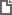 Федеральный закон от 12.06.2024 N 134-ФЗ
"О внесении изменения в статью 11.33 Кодекса Российской Федерации об административных правонарушениях" 